Конкурс «Если бы я был президентом»24 марта 2018 года обучающиеся коллектива «Фантазия» МОУ ДО «Центр детского и юношеского творчества» отправились в интересную поездку в Санкт-Петербург для участия в очном этапе Всероссийского конкурса молодежных проектов «Если бы я был президентом». Первоначально участники (Михайлова Мария, Нерсисян Виктория, Иванова Анастасия, Ямщиков Павел, Миронова Мелисса) представили свои рисунки на заочный этап. После прохождения конкурсного отбора ребята были приглашены на очный этап, который проходил в филиале Российской академии народного хозяйства и государственной службы при Президенте Российской Федерации.Защита проводилась по нескольким номинациям: эссе, рисунок, видеоролик, проект. Целью детей коллектива «Фантазия» было достойно представить идею рисунка жюри и другими участниками конкурса. С задачей ребята справились, убедительно рассказав о своих предложениях будущему Президенту Российской Федерации. Участие в очном этапе конкурса стало хорошим опытом публичного выступления. А самое важное, ребята получили положительные эмоции от общения со сверстниками из других городов. 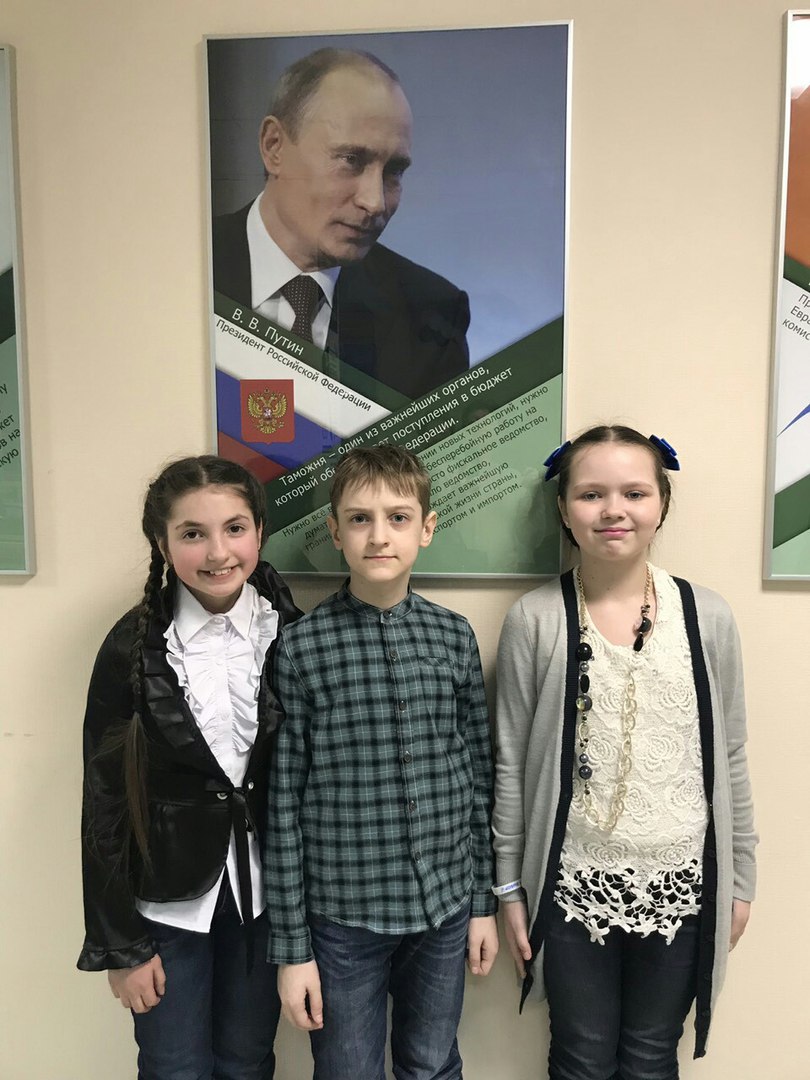 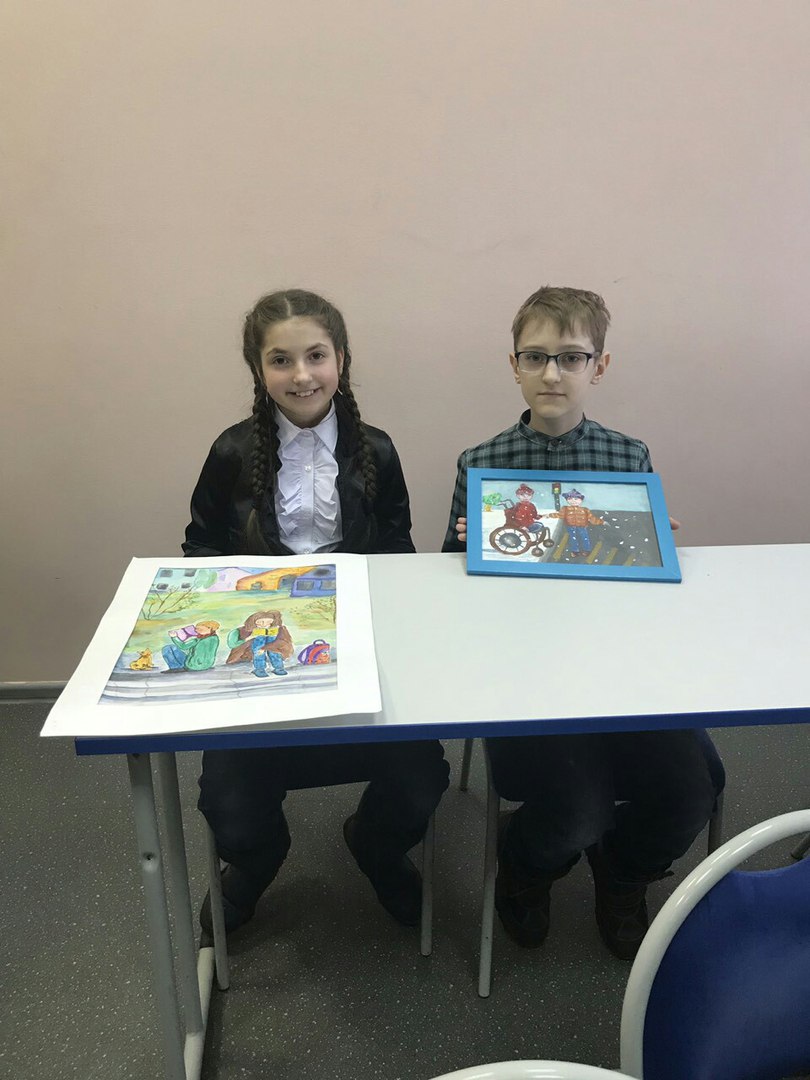 